КЪЭБЭРДЕЙ – БАЛЪКЪЭР  РЕСПУБЛИКЭКЪАБАРТЫ - МАЛКЪАР РЕСПУБЛИКА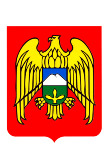 КАБАРДИНО-БАЛКАРСКАЯ РЕСПУБЛИКАМуниципальное казенное общеобразовательное учреждение«Средняя общеобразовательная школа  имени В.Х.Кагазежева» с.п.Псынабо361319, КБР, с. Псынабо,  школьный блок  ул. Пролетарская,24                               (86635) 40-8-16дошкольный блок  ул. Архестова, 26                                                                                 (86635) 40-8-10    ПРИКАЗот 31.08.2022 г.                                                                                   № 127-к                                                                                             Об утверждении порядка организации индивидуальной работыс работниками ОУ   В соответствии с Федеральным законом от 06.03.2006 № 35-ФЗ «О противодействия терроризму», в целях повышения готовности работников ОУ противодействию идеям терроризма и экстремизма в образовательной деятельности Приказываю:1 Утвердить порядок организации индивидуальной работы с работниками МКОУ СОШ им. В.Х. Кагазежева с.п. Псынабо по вопросам противодействия идеям терроризма и экстремизма в образовательной деятельности (прилагается).2 Настоящий Порядок разместить на официальном сайте МКОУ СОШ им. В.Х. Кагазежева с.п. Псынабо.3.Контроль за исполнением приказа оставляю за собой.Директор ____________ /И.Х.Теувова./Приложение 1 к приказу № 127 от 31.08. 2022г.Порядок организации индивидуальной работы с работникамиМКОУ СОШ им. В.Х. Кагазежева с.п. Псынабо                                                   по вопросам противодействия идеям терроризма и экстремизма в образовательной деятельности1.1. Порядок организации индивидуальной работы с работникамиМКОУ СОШ им. В.Х. Кагазежева с.п. Псынабо по вопросам противодействия идеям терроризма и экстремизма в образовательной деятельности (далее - Порядок) разработан в соответствии с требованиями Федерального закона от 06.03.2006 № 35-ФЗ «О противодействии терроризму», постановления Правительства Российской Федерации от 02.08.2019 № 1006 (ред. от 05.03.2022) «Об утверждении требований к антитеррористической защищенности объектов (территорий) Министерства просвещения Российской Федерации и объектов (территорий), относящихся к сфере деятельности Министерства просвещения Российской Федерации, и формы паспорта безопасности этих объектов (территорий)», постановления Правительства Российской Федерации от 11.02.2017 № 176 (ред. от05.03.2022) 1.2. Настоящий Порядок определяет виды, содержание и сроки проведенияиндивидуальной работы с работниками МКОУ СОШ им. В.Х. Кагазежева с.п. Псынабо (далее - работники ОУ) по вопросам противодействия идеям терроризма и экстремизма в образовательной деятельности.1.3. Изложенные в настоящем Порядке требования обязательны дляисполнения всеми работниками ОУ по вопросам противодействия идеям терроризма и экстремизма в образовательной деятельности.1.4. В ходе проведения индивидуальной работы с работникамирекомендуется разъяснять сущность экстремизма и терроризма, последствияпроявлений, ответственность за противоправные действия, ознакомить спорядком действий при возникновении чрезвычайной ситуации, связанной сугрозой террористического акта.1.5. В целях обеспечения контроля проведения индивидуальной работы сработниками ведется журнал контроля.1.6. По характеру и времени проведения индивидуальной работы сработниками ОУ, необходимо различать на первичную и повторную.II. Первичная индивидуальная работа2.1. Первичная индивидуальная работа проводится:1) со всеми вновь принимаемыми на работу работниками.2) с временными работниками и совместителями.3) с лицами, прибывшими на производственное обучение или практику.2.2. Первичную индивидуальную работу проводит руководительобразовательной организации  или специально назначенное правовым актом лицо.2.3. Срок проведения первичной индивидуальной работы - в течениепервого рабочего дня сотрудника.2.4. О проведении первичной индивидуальной работы с сотрудникамиделается запись в журнале с обязательной подписью руководителя (назначенного лица) и работника.III. Повторная индивидуальная работа3.1. Повторная работа проводится со всеми работниками индивидуально.3.2. Повторную индивидуальную работу проводит руководительобразовательной организации или специально назначенное правовым актом лицо.3.3. Повторная индивидуальная работа проводится - не реже одного раза в год, до 01 октября.3.4. Результаты повторной индивидуальной работы регистрируются вжурнале с обязательной подписью руководителя (назначенного лица) иответственного.IV. Заключительные положения4.1. Информацию о проведении индивидуальной работы с работникамиОУ в срок до 20 октября ответственный анализирует, подготавливает сводный отчет и направляет до 01 ноября ежегодно руководителю ОУ.